VEN | SpeisekarteGern können Sie auch mit Ihren Melia Rewardspunkten zahlen 1 € = 250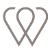 SALAT / SALAD                                                                                     €Bunter Salat mit Kräuter | gepuffter Wildreis | Himbeere mit FrenchdressingEI,SF oder PinienkernvinaigretteWA                          8                    Mixed green salad | puffed wild rice | rasberry                         2000    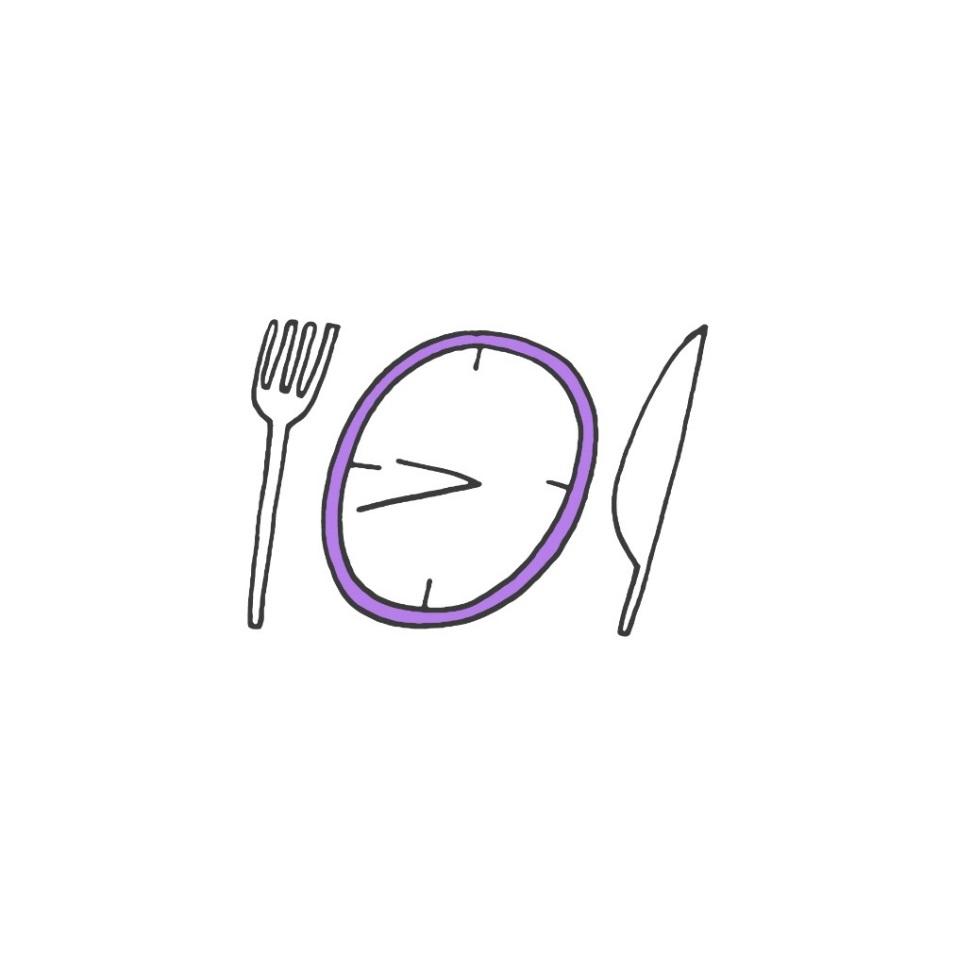 french dressing or pine nut vinaigrette                                                       wählen Sie dazu | to do this, selectRindfleischstreifenM | Harissa 							         +12Beef stripes | harissa                                                  +3000PutenbruststreifenM | Honig	      							     +9Turkey breast stripes | honey                                           +22504 Gebratene RotgarnelenschwänzeKR,M                                        +144 Red shrimp tails                                                      +3500HAUPTGÄNGE | MAIN DISHES
Maishuhnbrust im CornflakesmantelEI | PolentaM | Poree | Karotte | Zitrone  26                                 Cornflake-coated chicken breast | polenta | leek | carrot | lemon        6500
OchsenschwanzragoûtSE | KürbisgnocchisW,EI,M | PecorinocremeM,W | SalbeiW       20Oxtail ragout | pumpkin gnocchis | pecorino cream | sage                 5000                                                    Hausgemachte SpinattagliatelleEI,W | LachsFI | FrischkäseM | Pinienkerne            Grana Padano                                                               18Spinach tagliatelle | salmon | cream cheese | pine nuts | grana padano   4500Hausgemachte Rote Bete-RigatonisEI,W | Rote Bete-FetapestoM | PistazienPI     14 Beet root rigatonis | beet root-feta pesto | pistachios                  3500
PetersilienrisottoM,SE | Petersilienwurzel | Grana Padano                    15Parsley risotto | parsley root | grana padano                            3750wählen Sie dazu | to do this, select4 Gebratene RotgarnelenschwänzeKR,M                                         +144 Red shrimp tails                                                       3500LachsfiletFI,M,W                                                               +15 Salmon filet                                                            +3750    DESSERT | DESSERT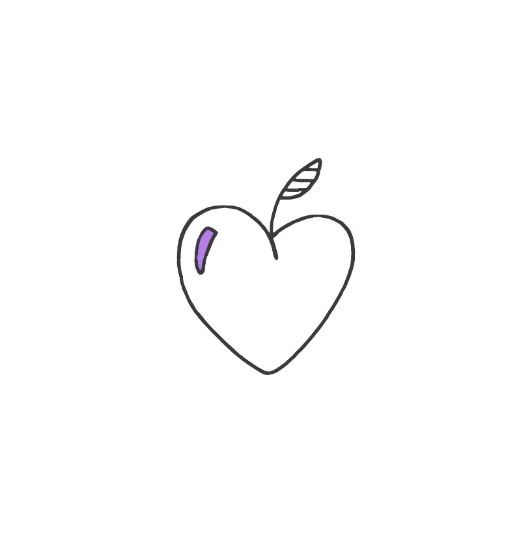 Saftiger OrangenkuchenEI,M,W | hausgemachtes VanilleeisEI,M                     8Juicy orange cake | homemade vanilla ice cream                           2000                                           Allergene : Glutenhaltige Getreide :         W  WeizenR  RoggenG  GersteH  HaferM  MilchprodukteSE SellerieL   LupineSS  SesamKR KrebstiereER ErdnüsseSO SojaEI  EiprodukteFI  FischSF  SenfWE Weichtiere SU  SulfiteSchalenfrüchte :MA  MandelnHA  HaselnussWA WalnussC    CashewkernPE  PecannussPA  ParanussPI   PistazieMC MacadamiaZusatzstoffe : 2 Konservierungsstoff, 3 Antioxidationsmittel, 6 geschwärzt